Ejercicio nº 1.-Halla el dominio de definición de las siguientes funciones: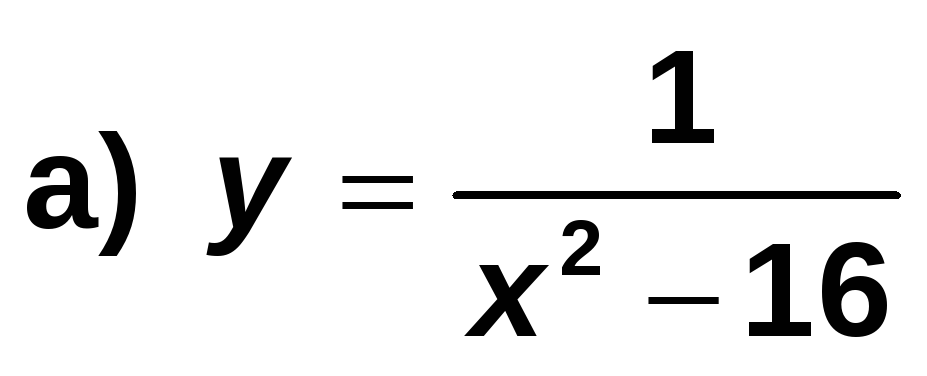 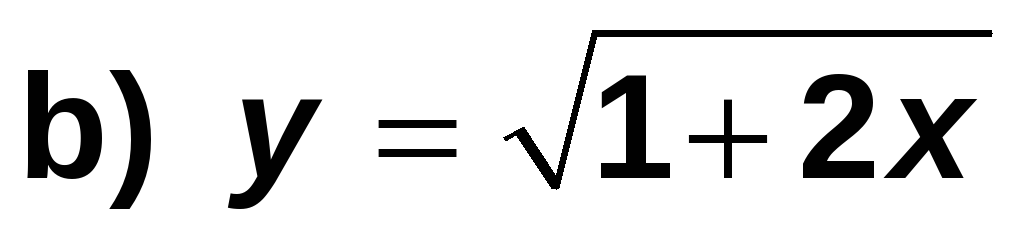  Solución:  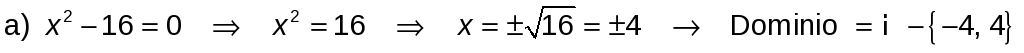 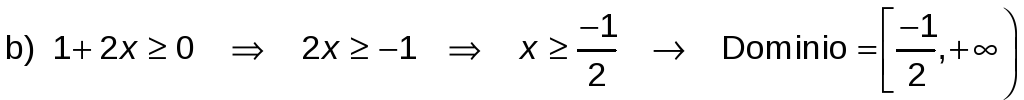 Ejercicio nº 2.-Calcula los siguientes límites y representa gráficamente los resultados obtenidos: 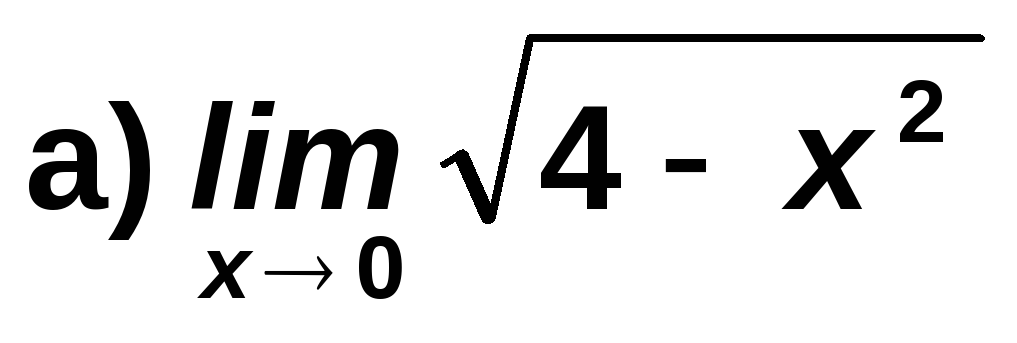 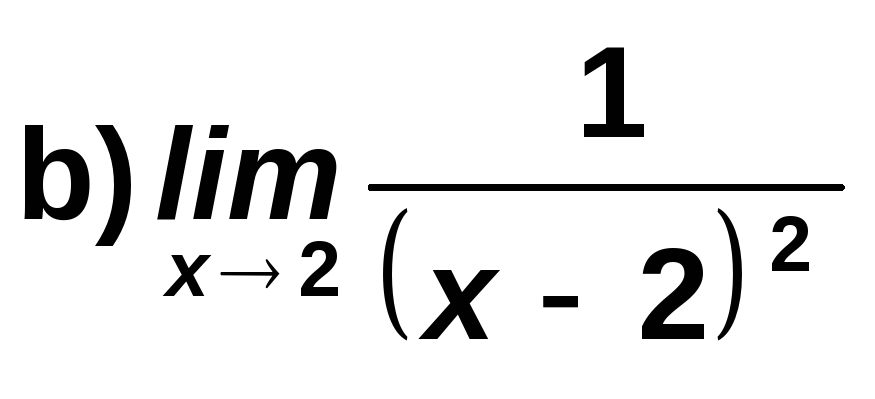 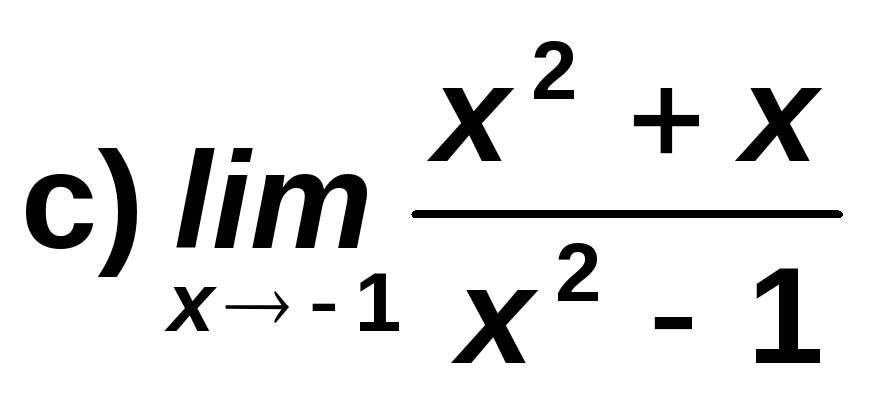  Solución:  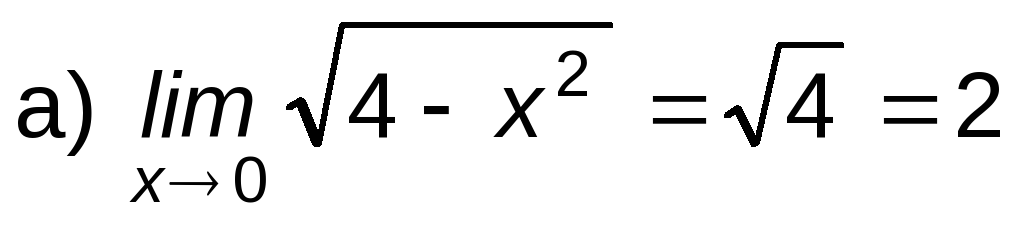 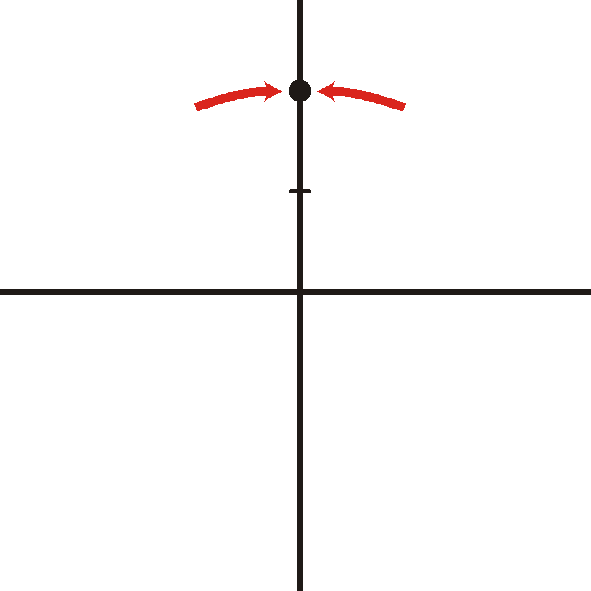 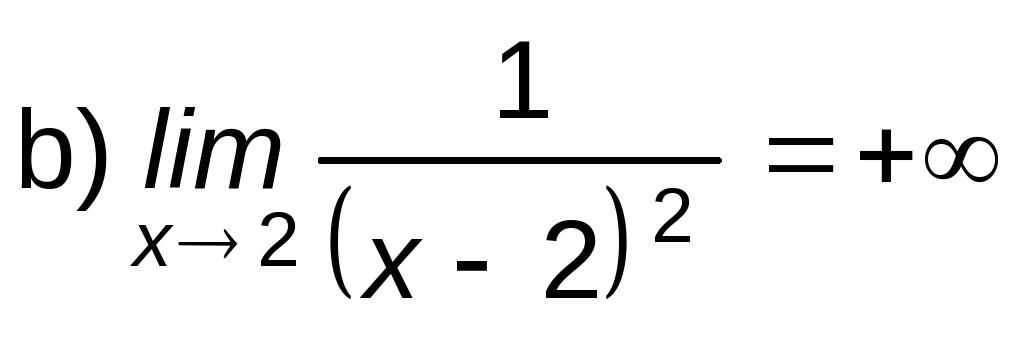 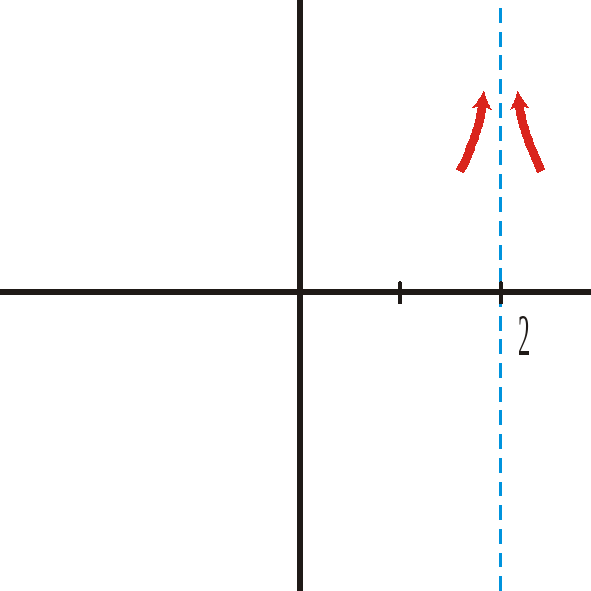 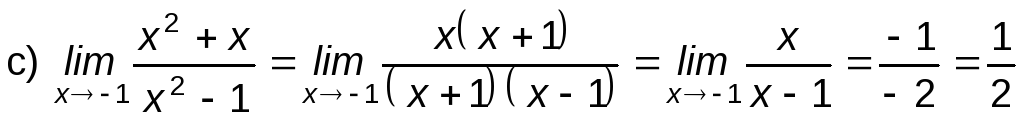 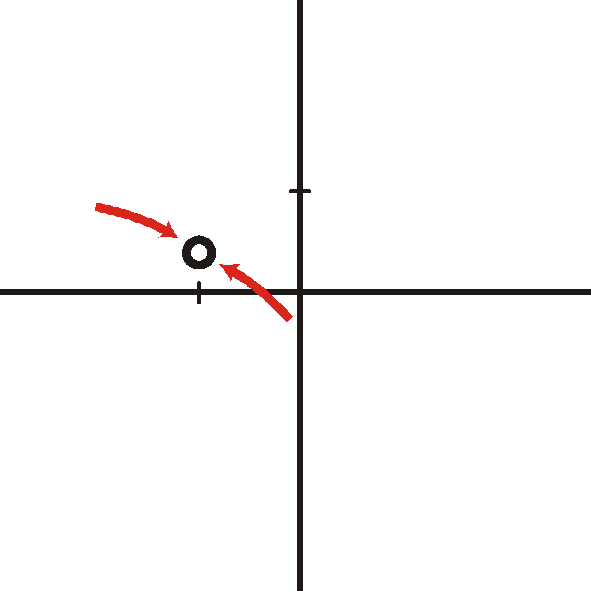 Ejercicio nº 3.-Halla los límites siguientes y representa las ramas que obtengas: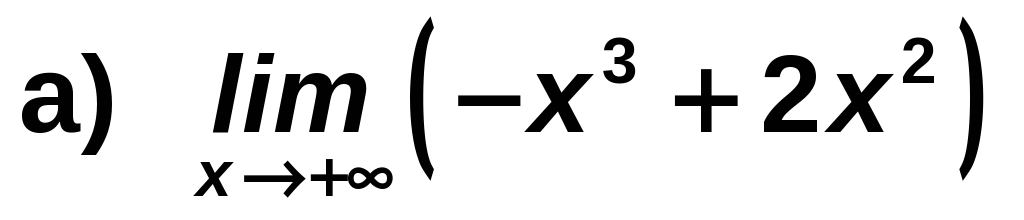 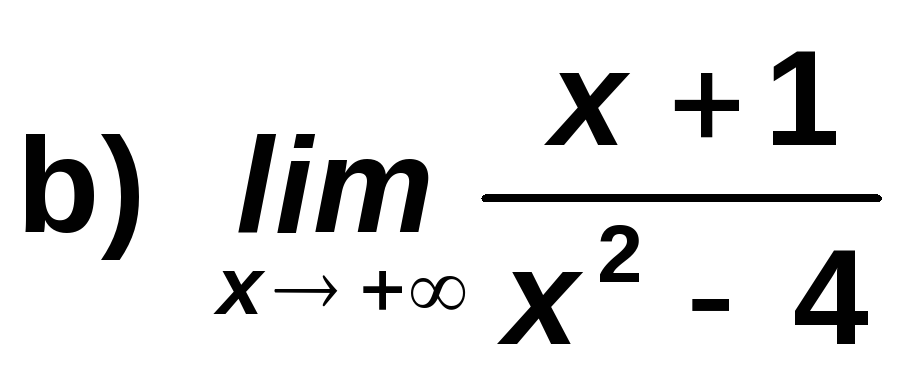 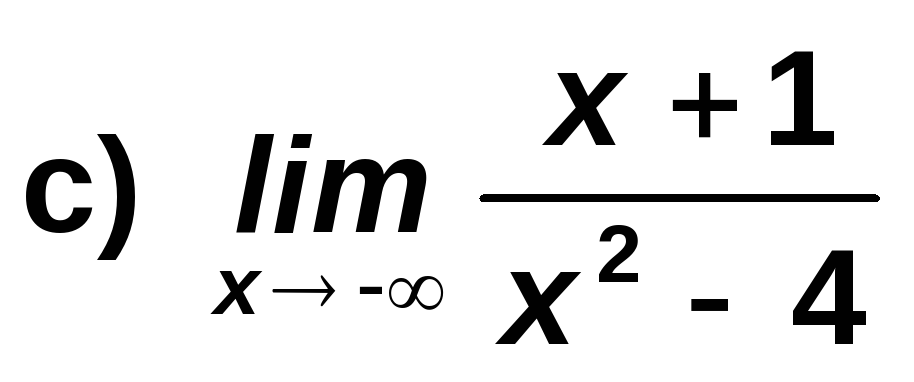  Solución:  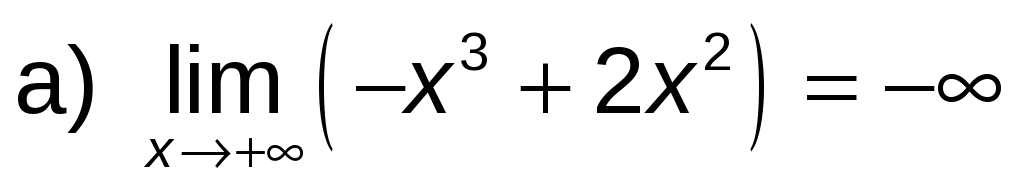 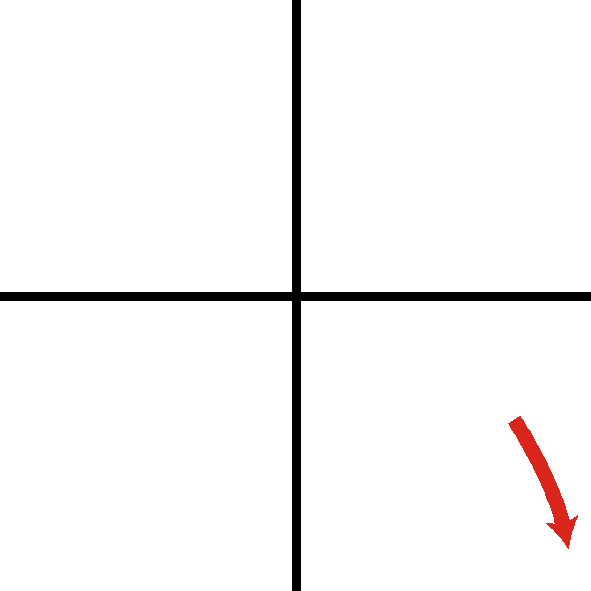 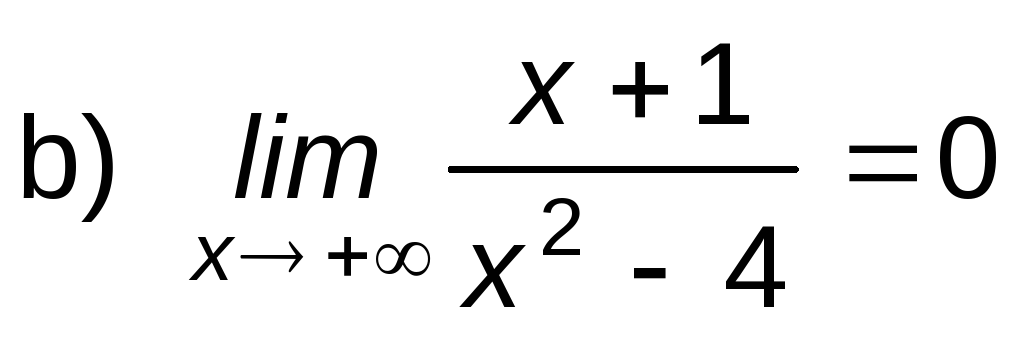 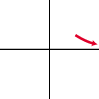 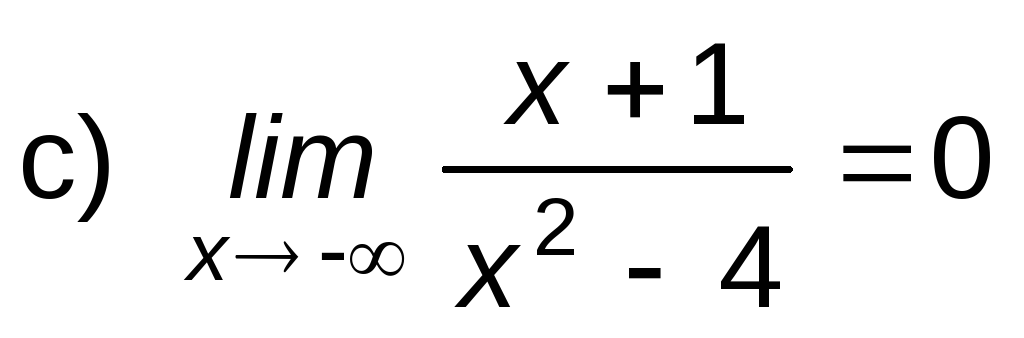 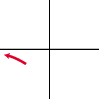 Ejercicio nº 4.-Dibuja la gráfica de las siguientes funciones: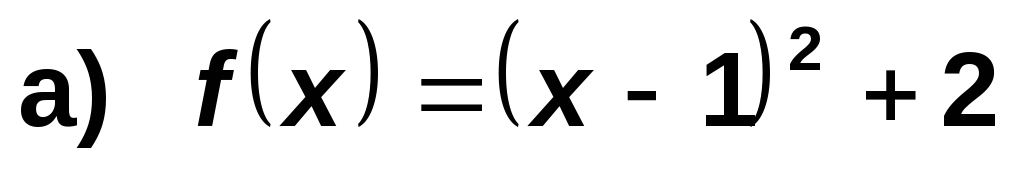 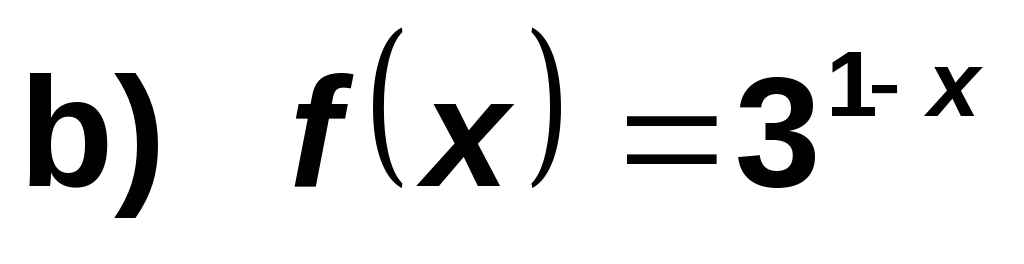  Solución:  a) · Es una parábola con vértice en (1, 2).· Puntos de corte con los ejes: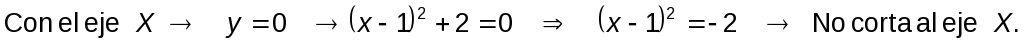 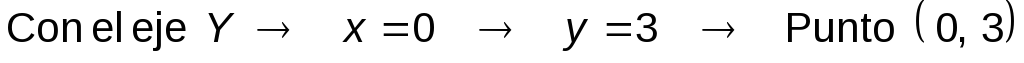 · Hallamos algún otro punto:· La gráfica sería: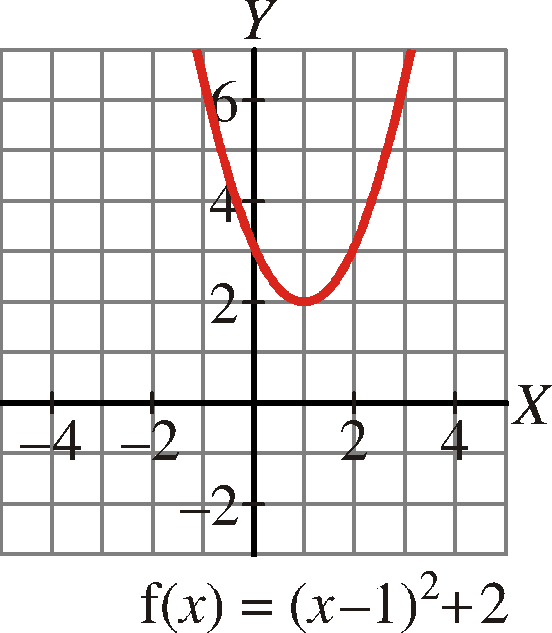 b) · Hacemos una tabla de valores:· La gráfica sería: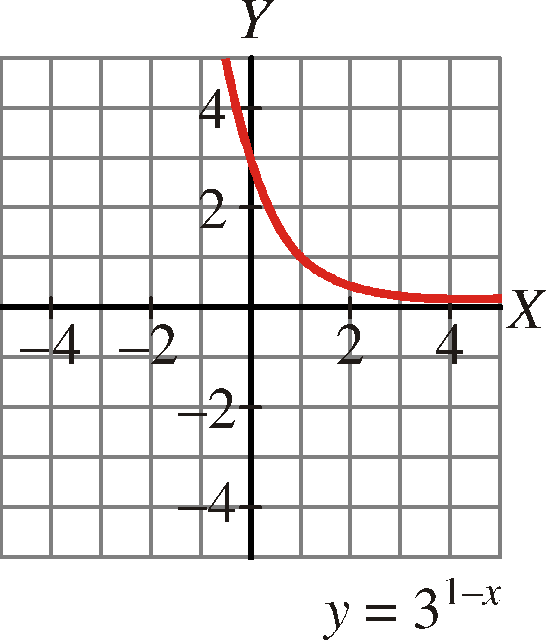 Ejercicio nº 5.-a) Estudia la continuidad de la función: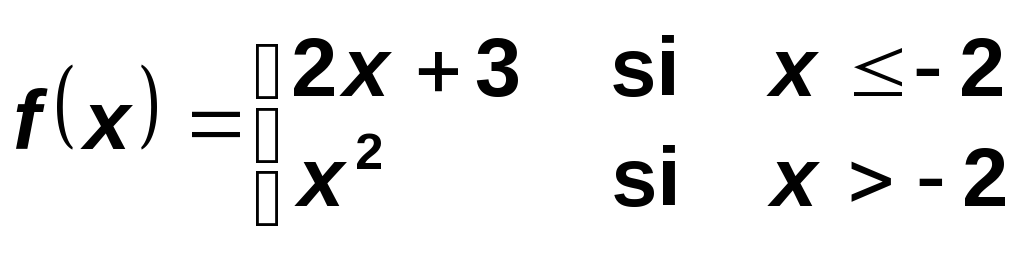 b) Represéntala gráficamente. Solución:  a) · Si x ≠ -2,≈ la función es continua.· Si x =≈-2,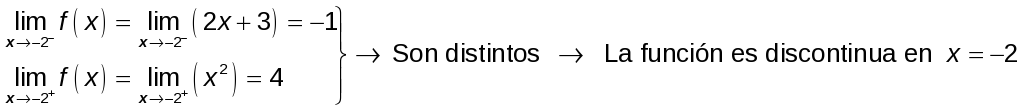 b) · Si x ≤ -2,≈ es un trozo de recta.· Si x > -2 es un trozo de parábola.· La gráfica es: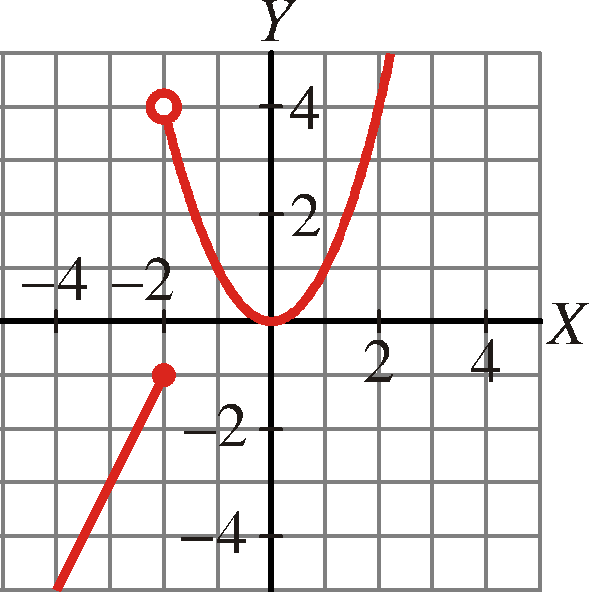 Ejercicio nº 6.-Halla la función derivada de cada una de las siguientes funciones: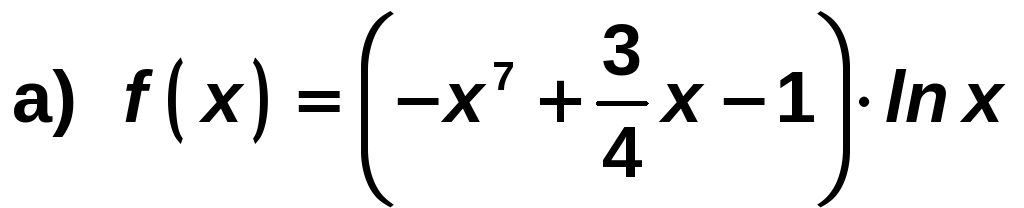 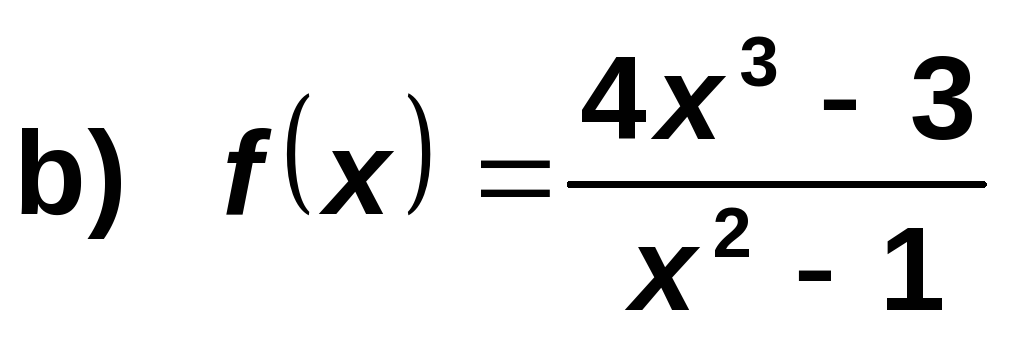 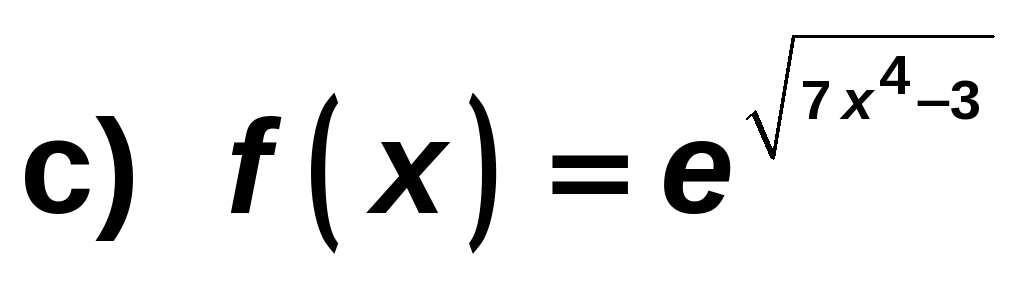  Solución:  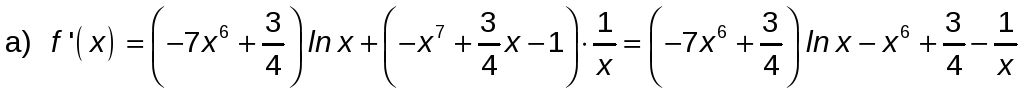 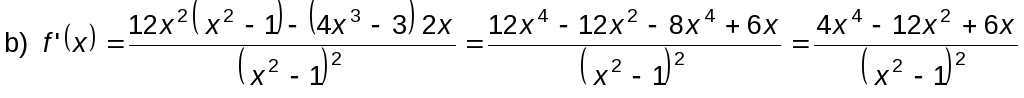 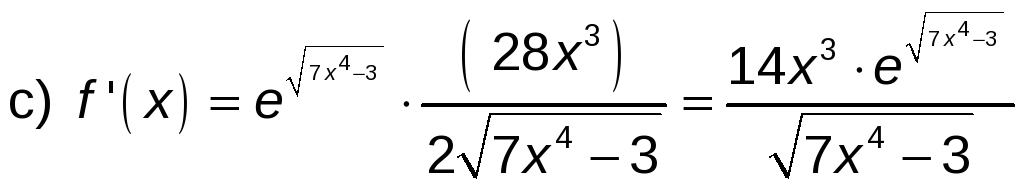 Ejercicio nº 7.-Obtén la ecuación de la recta tangente a la curva f (x) = 2x3 + x en el punto de abscisa x = -1. Solución:  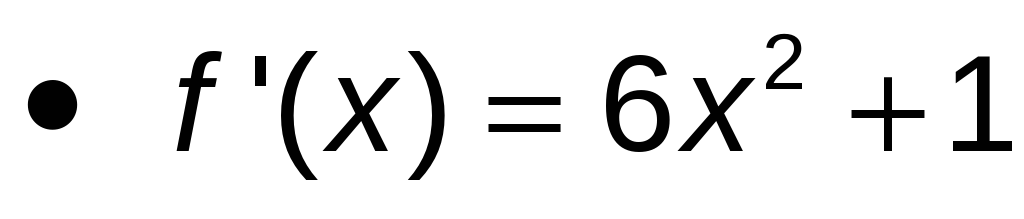 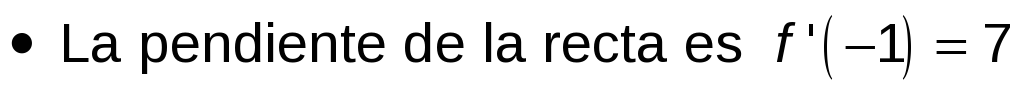 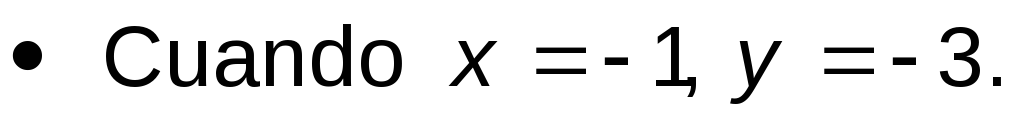 · La recta será: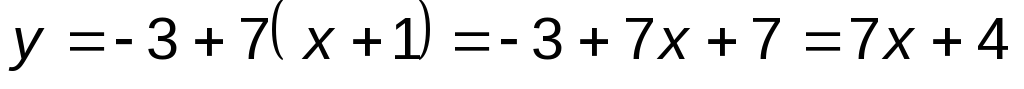 Ejercicio nº 8.-Dada la siguiente función: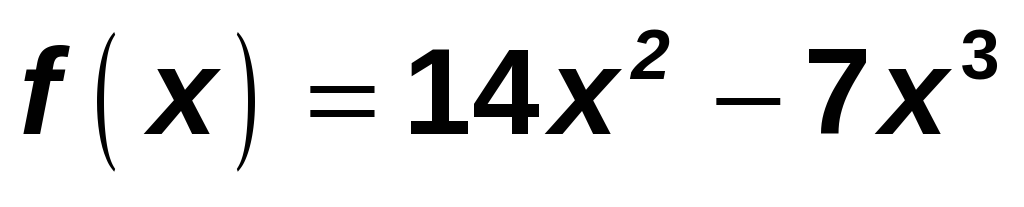 a) ¿Es creciente o decreciente en x = 1? ¿Y en x = -1?b) Halla los tramos en los que la función es creciente y en los que es decreciente. Solución:  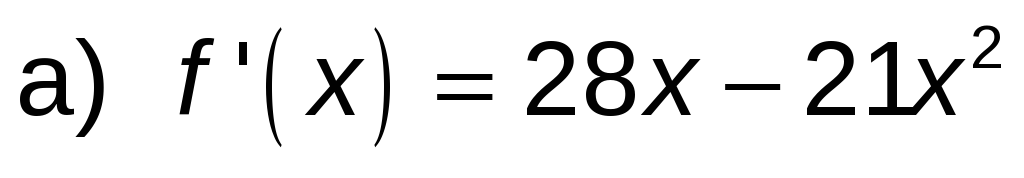 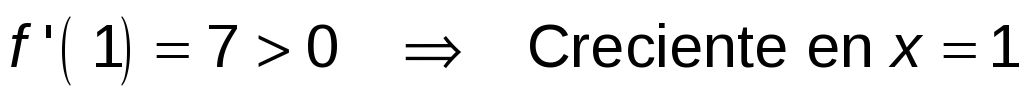 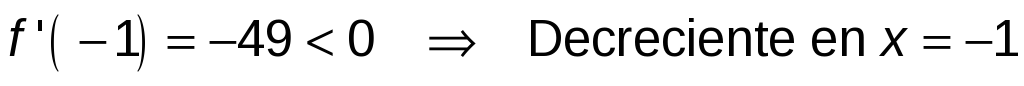 b) Estudiamos el signo de la derivada: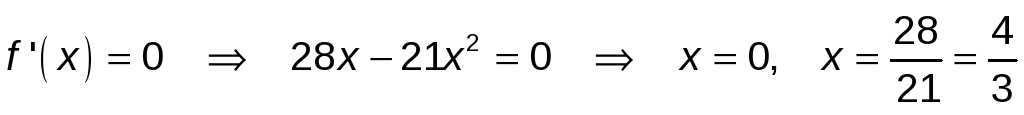 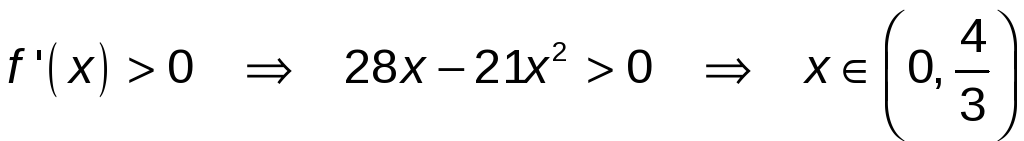 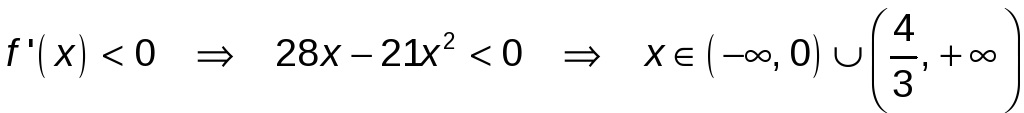 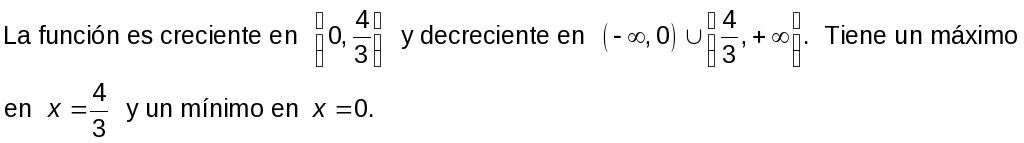 Ejercicio nº 9.-a) Dibuja la gráfica de la función: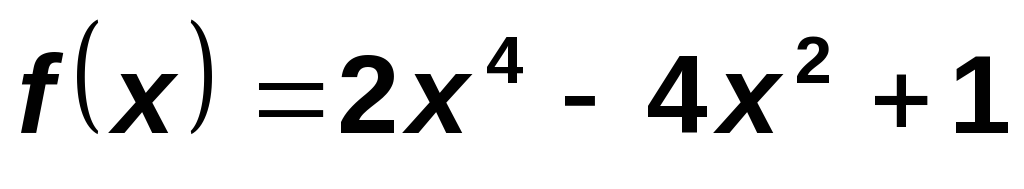 b) Ayúdate de la gráfica para estudiar los siguientes aspectos de f(x) : dominio, continuidad e intervalos de crecimiento y de decrecimiento. Solución:  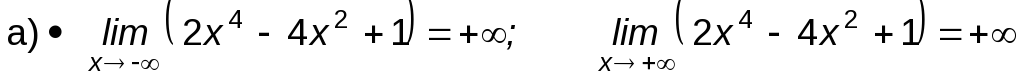 · Puntos de corte con los ejes: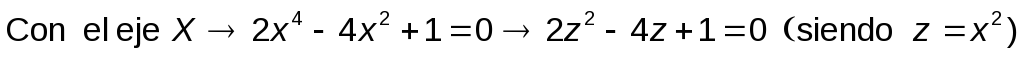 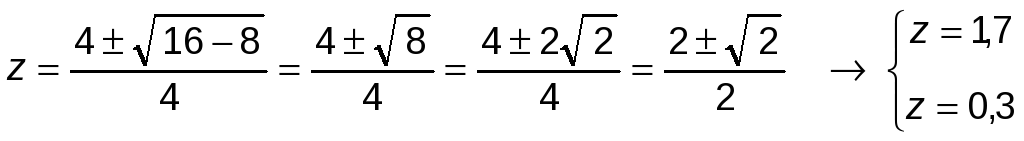 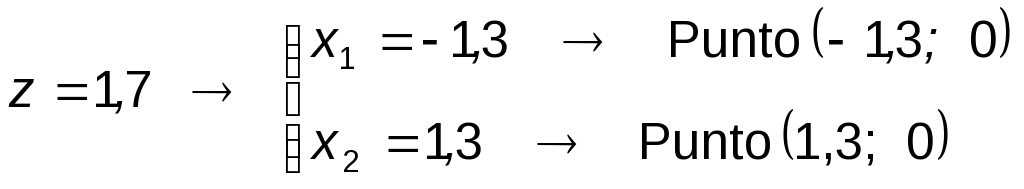 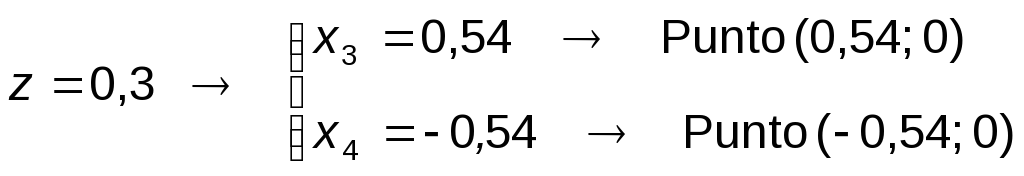 Con el eje Y → x = 0 → y = 1 → Punto ( 0, 1) · Puntos singulares: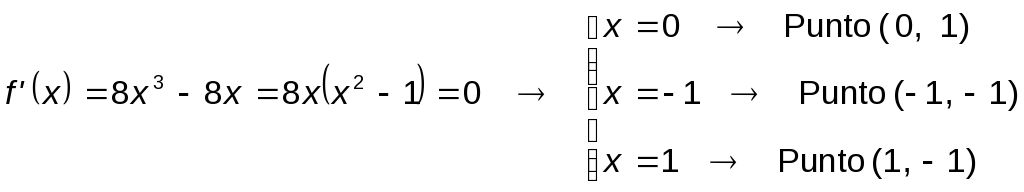 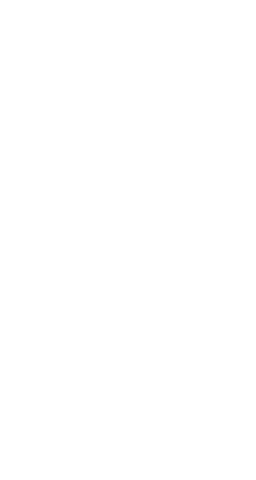 · Gráfica: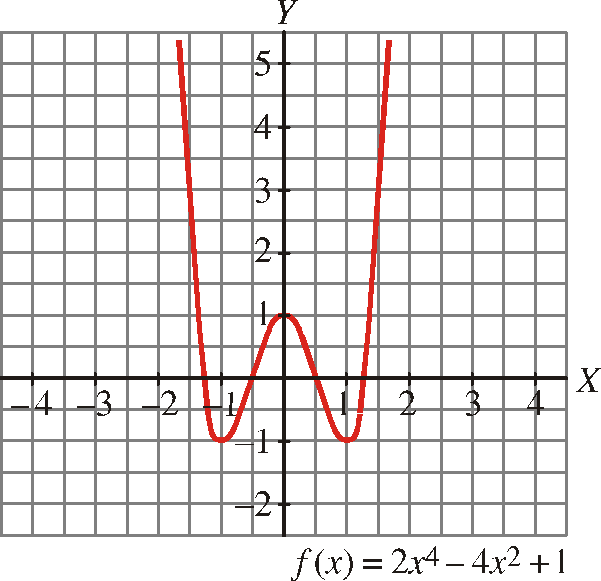 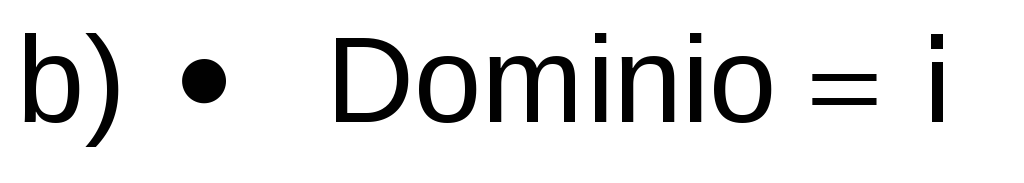 · Es una función continua.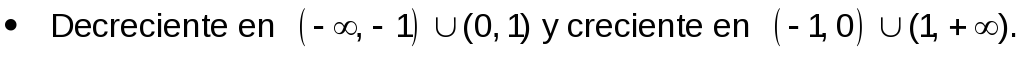 Ejercicio nº 10.-a) Dibuja la gráfica de la función: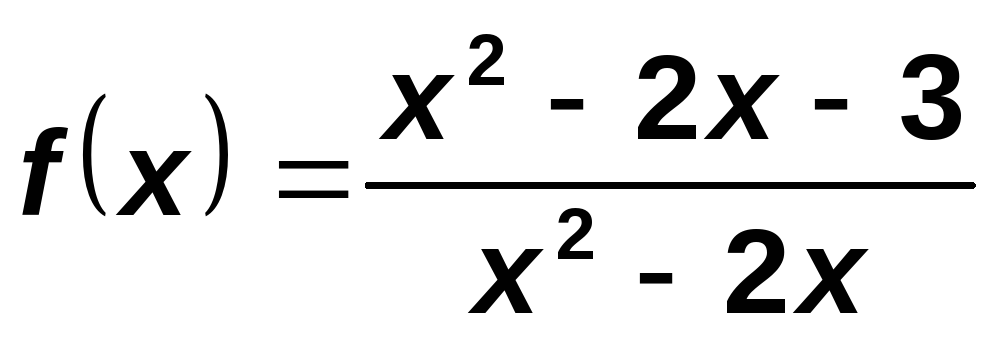 b) Sobre la gráfica anterior, estudia la continuidad y los intervalos de crecimiento y de decrecimiento de f(x). Solución:  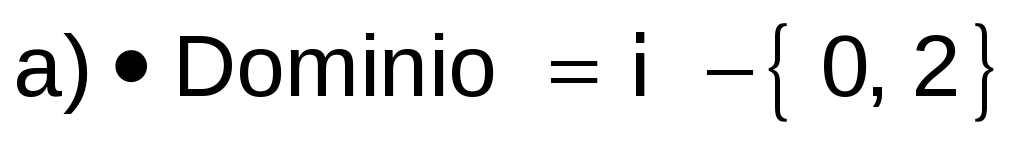 · Puntos de corte con los ejes: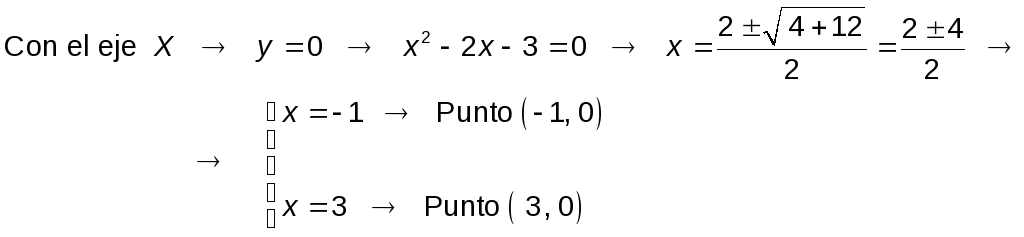 Con el eje Y: no corta al eje Y, pues x = 0 no está en el dominio.· Asíntotas verticales: x = 0 y x = 2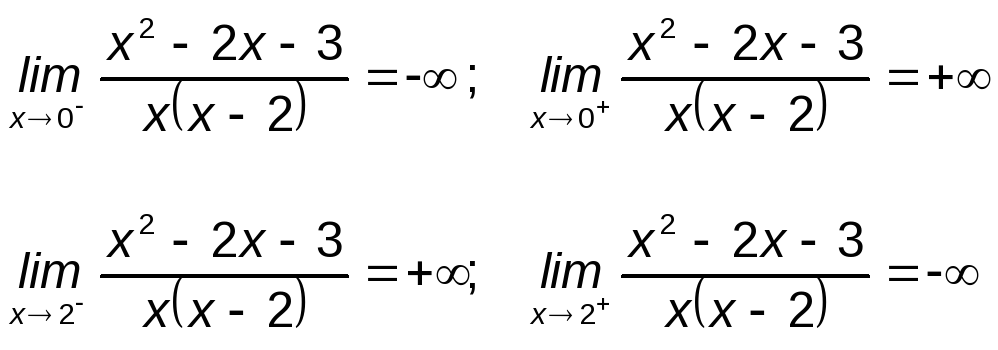 · Asíntota horizontal: y = 1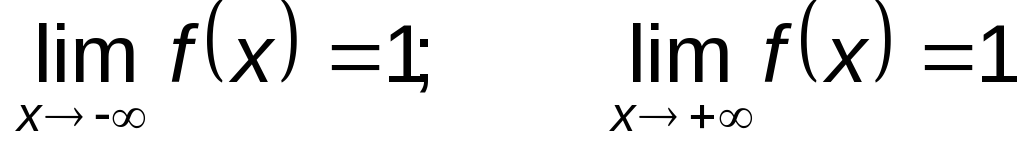 · Puntos singulares: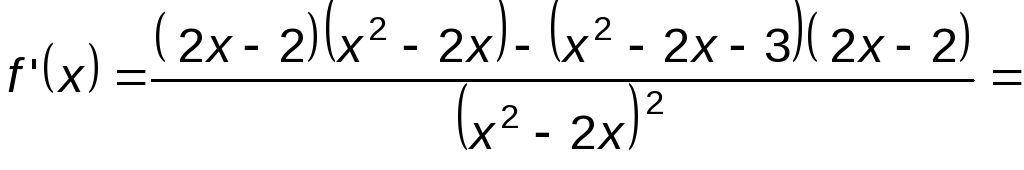 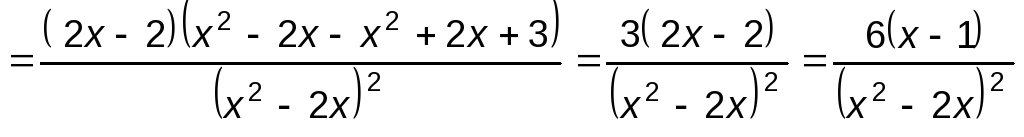 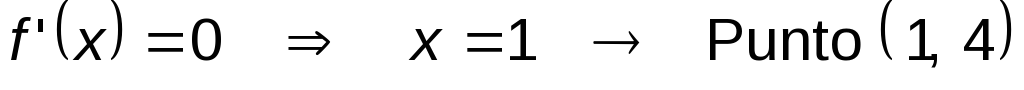 · Gráfica: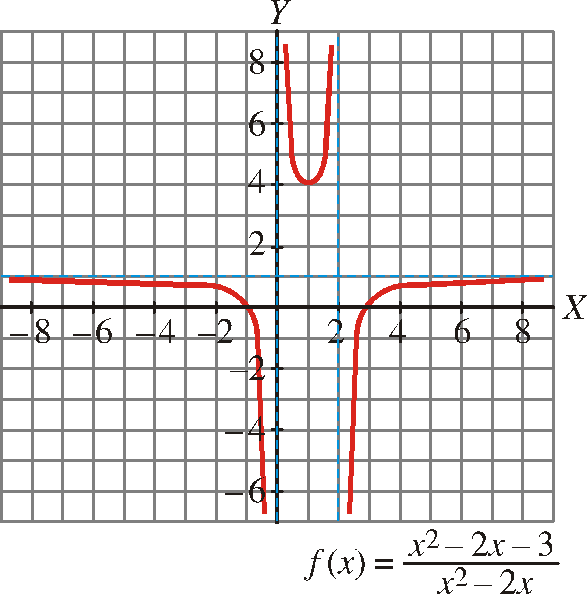 b)  · Continuidad: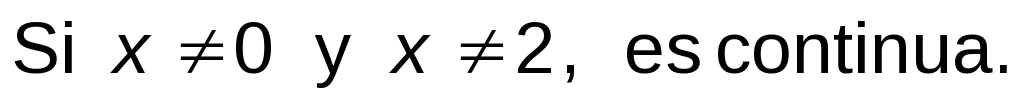 Es discontinua en x = 0 y en x = 2, pues presenta dos ramas infinitas (asíntotas verticales).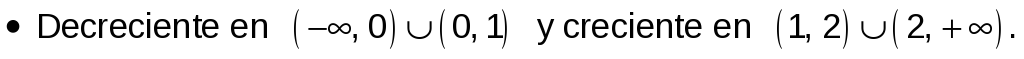 Ejercicio nº 11.-Halla cada uno de estos límites: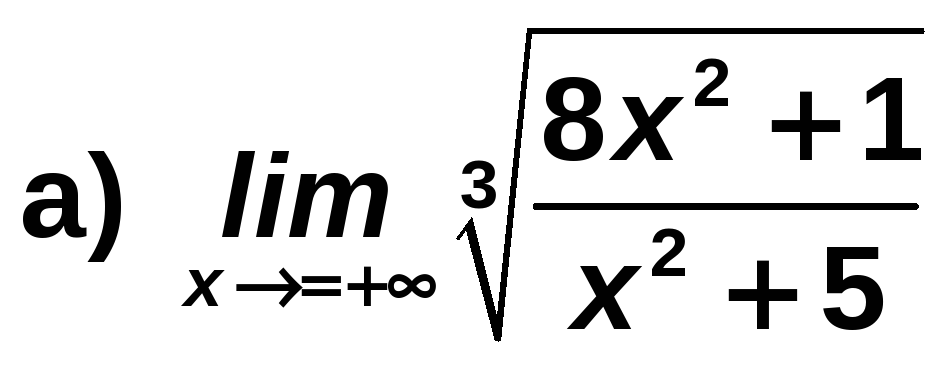 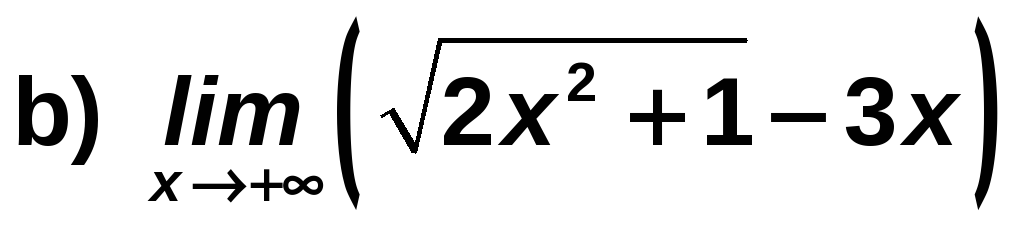 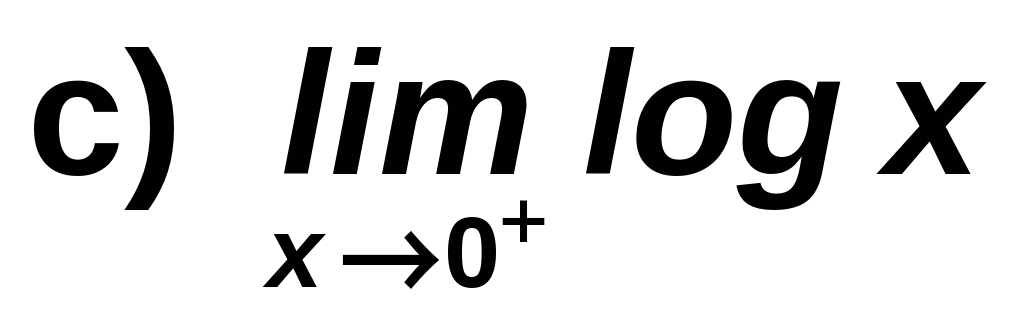  Solución:  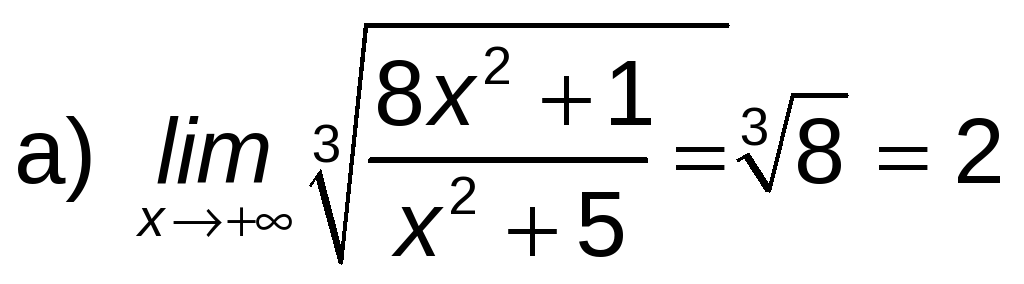 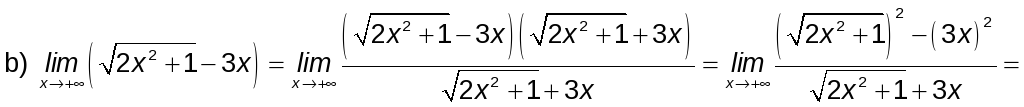 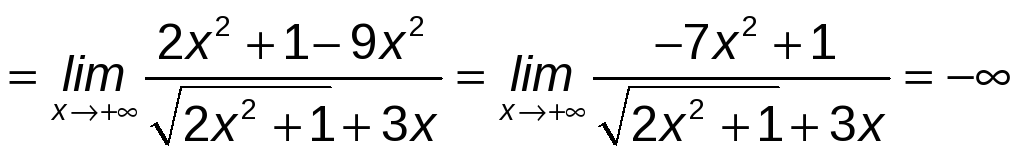 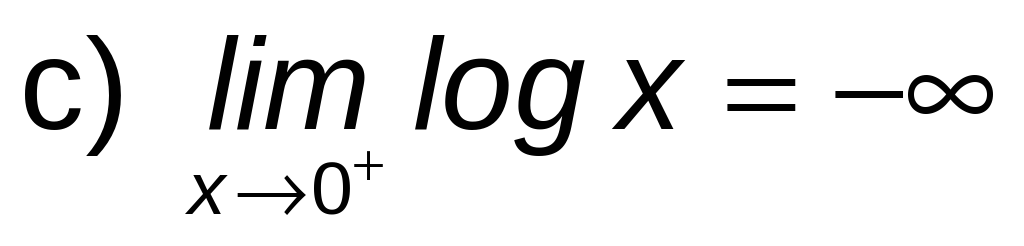 Ejercicio nº 12.-Halla el valor de a y de b para que la función f(x) sea continua: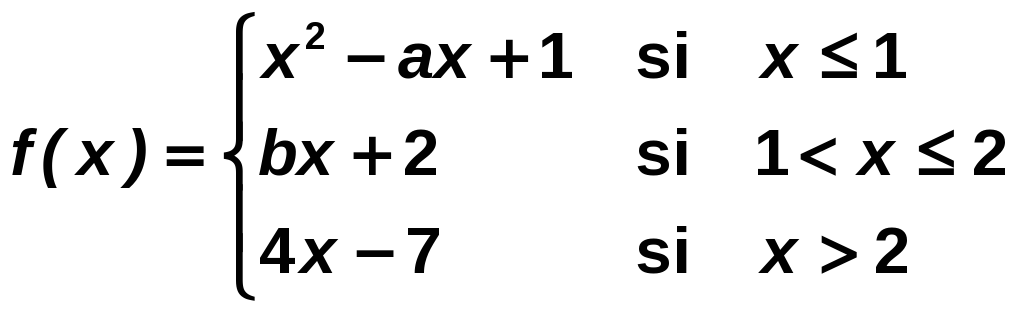  Solución:  Cada uno de los tramos está compuesto por una función polinómica, que son continuas.Hay que estudiar la continuidad en los puntos de ruptura:En x = 1: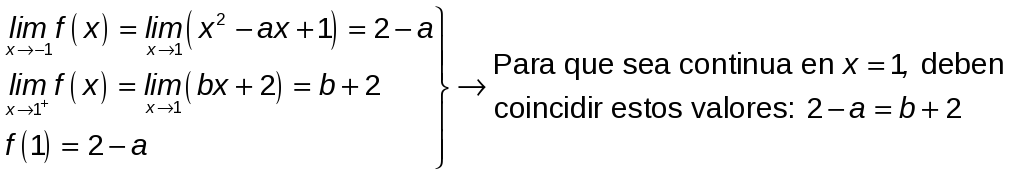 En x = 2: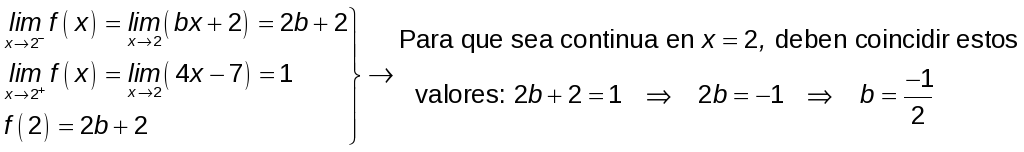 Por tanto: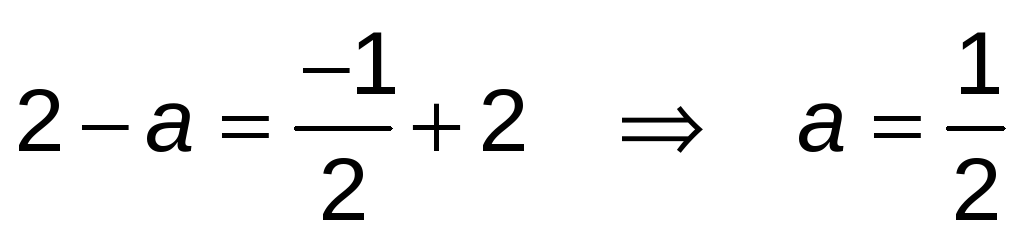 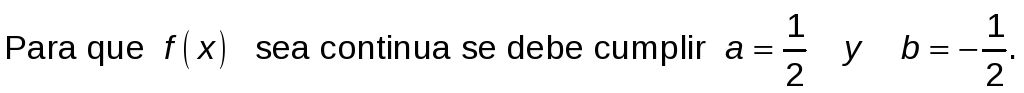 Ejercicio nº 13.-Deriva la siguiente función aplicando las propiedades de los logaritmos: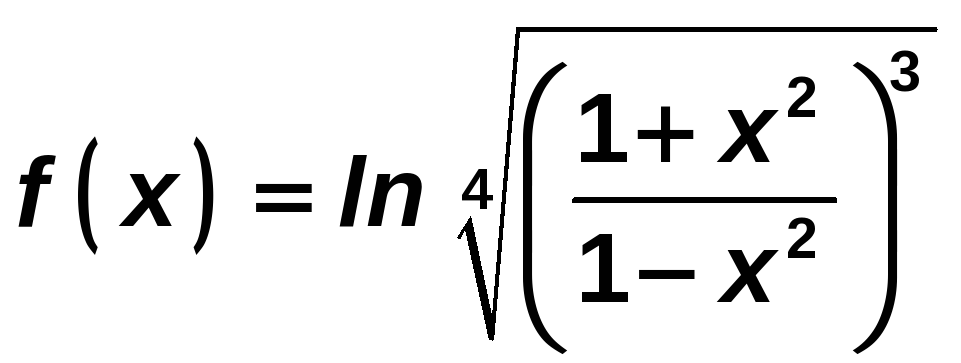  Solución:  Aplicando las propiedades de los logaritmos expresamos f(x) de una manera más sencilla de derivar: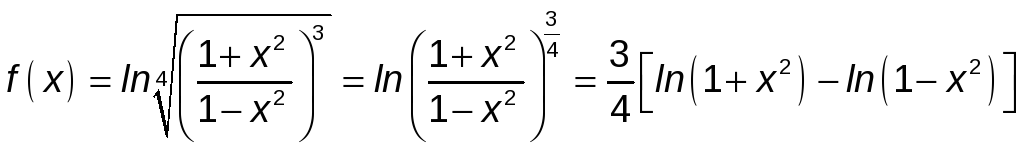 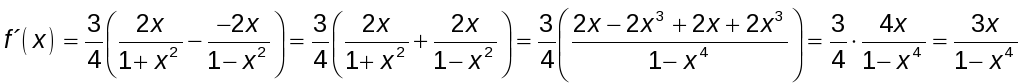 Título de la materia:MatemáticasNivel:Bachillerato 1Opción:CNombre:Grupo:Evaluación:N.º:Calificación:Fecha:x-123y636x-10123y9311/31/9